Mae eich llesiant yn bwysig: fframwaith iechyd a llesiant y gweithlu 
Nod y fframwaith hwn yw helpu sefydliadau gofal cymdeithasol, blynyddoedd cynnar a gofal plant i greu gweithle sy’n cefnogi llesiant y bobl sy’n gweithio iddyn nhw. Mae gweithle cadarnhaol yn arwain at ofal cadarnhaol.Fe all gweithio ym maes gofal cymdeithasol, gofal plant a’r blynyddoedd cynnar fod yn wobrwyol dros ben. Fel gweithlu, fe allwn newid bywydau er gwell. Gallwn fod yno ar ddechrau bywyd i’r diwedd, gan helpu pobl i fyw’r bywyd gorau gallan nhw. Fe allwn wneud gwahaniaeth aruthrol i’r bobl a gefnogwn. Fel gyrfa, fe all yr ymdeimlad hwnnw o bwrpas a chyflawniad mewn rôl sy’n cael ei gwerthfawrogi wir wella ein llesiant.Mae yna eisoes lawer yn y sector sy’n dda i iechyd a llesiant. Nod y fframwaith hwn yw adeiladu ar yr hyn rydych chi eisoes yn ei wneud a chreu diwylliant o les.Rydyn ni’n gofyn i weithleoedd wneud pedwar ymrwymiad:creu amgylcheddau gweithio diogel sy’n gwella’n barhaus ac sy’n gefnogol i iechyd a llesianttriniaeth deg, urddas a pharch i bawbsefydlu diwylliannau gweithlu lle mae pawb yn cael eu cynnwys ac yn wybodusblaenoriaethu diwylliant o ddatblygu a dysgu’n barhaus.Rydyn ni wedi datblygu’r fframwaith a’r ymrwymiadau drwy ymgysylltiad ac adborth. Byddwn yn dal i ddatblygu’r fframwaith hwn, gan ddefnyddio data ac ymchwil a gyhoeddir a drwy weithio gyda chi. Cewch gysylltu â ni ar lles@gofalcymdeithasol.cymru os hoffech fod yn rhan o’r siwrnai.Ar gyfer pwy y mae’r fframwaith hwn?Bwriedir y fframwaith hwn ar gyfer y sector gofal cymdeithasol, blynyddoedd cynnar a gofal plant a’i weithlu.Pan gyfeiriwn at y sector, yr hyn rydyn ni’n ei olygu yw awdurdodau lleol, lleoliadau a sefydliadau annibynnol neu breifat a thrydydd sector sy’n darparu gofal cymdeithasol, blynyddoedd cynnar neu ofal plant.Pan gyfeiriwn at weithlu, yr hyn rydyn ni’n ei olygu yw pobl sy’n gweithio mewn gofal cymdeithasol, blynyddoedd cynnar a gofal plant.Mae’r gweithlu hwn yn cynnwys amrywiaeth mawr o rolau gyda gwahanol lefelau o gyfrifoldeb. Mae’r gweithlu yn cynnwys pobl sy’n hunangyflogedig, fel gwarchodwyr plant a chynorthwywyr personol. Fe allai rhai bod yn wirfoddolwyr, a rhai yn gyflogedig.Ceir tri chategori yn y fframwaith hwn, gyda chamau gweithredu penodol ar gyfer:sefydliadau (y cyflogwyr)rheolwyr (rheolwyr sydd â chyfrifoldeb dros staff)aelodau staff unigol (yn y gweithlu).Pam defnyddio’r fframwaith hwnUn o nodau allweddol y strategaeth iechyd a gofal cymdeithasol yw cael gweithlu ymroddedig, iach a llawn cymhelliant. Dengys gwaith ymchwil bod cael yr amgylchedd gweithio iawn yn dda i iechyd a llesiant staff. Mae staff sy’n teimlo’n gadarnhaol am eu gwaith a’u sefydliad yn darparu gwell gwasanaethau. I’r sector, mae hyn yn golygu diwylliant o drugaredd, gofal diogel ac o ansawdd uchel i bobl sydd angen cefnogaeth. Mae staff sy’n cael cefnogaeth gyda’u llesiant hefyd yn fwy tebygol o aros gyda sefydliad. Yn y blynyddoedd diwethaf, mae deddfwriaeth, polisïau a strategaethau wedi canolbwyntio mwy ar les. Rydyn ni’n deall bod gwell sgyrsiau gyda’r sector am les y gweithlu yn bwysig, a’u bod yn ein helpu i ddeall yr heriau a’r problemau.  Y neges glir a chadarn gan y sector yw bod ar y gweithlu angen teimlo eu bod yn cael eu gwerthfawrogi a’u cefnogi’n well, gyda’r materion canlynol yn ffactorau cyfrannog:  gwahaniaethau mewn telerau ac amodau – yn enwedig mewn swyddi â chyflogau iselllwyth gwaith sydd allan o gyrraedd gweithwyr oherwydd problemau recriwtio a chadw staffdiffyg hyfforddiant neu weledigaeth ar gyfer atebion digidol yn y sector.Rydym yn cydnabod bod angen atebion tymor hwy i roi sylw i’r materion hyn. Ni all y fframwaith hwn ddelio â’r materion hyn, ond mae yn cynnig syniadau i ddelio â’r pwysau hyn. O wneud ymchwil pellach, gwelwyd dwy brif thema ar gyfer y fframwaith hwn:creu amgylcheddau gweithio sy’n gefnogol i iechyd a llesiant cefnogi’r gweithlu er mwyn cynnal a gwella eu hiechyd a’u llesiant. Bydd y fframwaith hwn yn eich helpu i wneud newidiadau cadarnhaol yn eich sefydliad lle gallwch chi. Dylech ei ddefnyddio i wella iechyd a llesiant y gweithlu, gyda phwyslais ar ddiwylliant, cynhwysiant ac arweinyddiaeth dosturiol.E-bostiwch lles@gofalcymdeithasol.cymru i gael rhagor o wybodaeth am sut gafodd model y fframwaith ei ddatblygu ac i weld disgrifiad o bob cam.Beth yw llesiant y gweithlu?Fe all bod yn rhan o’r gweithlu hwn fod yn wobrwyol ac yn heriol. Mae’n bwysig bod sefydliadau yn cefnogi llesiant corfforol, meddyliol ac ariannol ei weithlu. Gwyddom y gall pobl gael problemau corfforol o ganlyniad i’w gwaith, neu oherwydd cyflwr iechyd hirdymor. Fe allai pobl hefyd fod yn wynebu pwysau yn eu bywyd y tu allan i’r gwaith ond sy’n dylanwadu arnynt yn ystod eu hamser gweithio gan effeithio ar eu gallu i wneud eu gwaith. Gall straeniau personol gynnwys trawma personol, anawsterau ariannol a chyfrifoldebau gofalu.Mae’n bwysig bod y gefnogaeth iawn ar gael, a bod sefydliadau yn deall sut i gael gafael arni cyn gynted â phosibl, i’ch helpu i gael cydbwysedd iach rhwng bywyd a gwaith.Mae’n bwysig deall beth mae llesiant yn ei olygu yng nghyd-destun y fframwaith hwn. Yma, mae’n cwmpasu llawer y tu hwnt i lesiant corfforol, meddyliol ac ariannol unigolyn. Mae ffactorau eraill megis perthnasoedd, sgiliau rheoli ac arwain a’r amgylchedd rydyn ni’n gweithio ynddo yn cael effaith aruthrol. Rydym yn cydnabod hyn ac yn rhoi sylw iddo yn y fframwaith.Fel gwelwch chi yn y graffeg isod, mae’r fframwaith hwn yn seiliedig ar saith elfen sy’n cyfrannu at lesiant y gweithlu. Caiff ei arwain gan yr egwyddor, er mwyn gwneud gwahaniaeth cadarnhaol i lesiant y gweithlu, fod angen iddo fynd y tu hwnt i gyfres o gynlluniau annibynnol.Saith elfen sy’n cyfrannu at lesiant gweithlu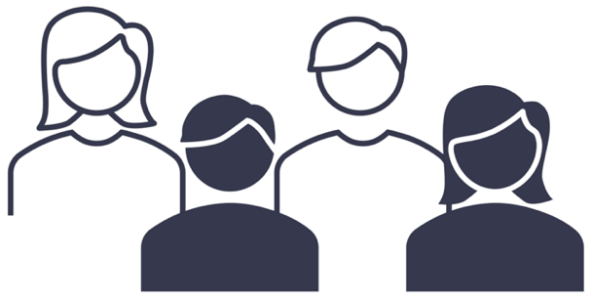 IechydIechyd corfforolDiogelwch corfforolIechyd meddwlGwerthoedd/egwyddorionArweinyddiaethSafonau moesegolCynhwysiant ac amrywiaethTwf personolDatblygu gyrfaEmosiynolDysgu gydol oesCreadigrwyddGweithle daAmgylchedd gweithioRheolaeth linell ddaGalwadau gwaithAnnibyniaeth Cyflog a thâlDewisiadau ffordd o fywYmarfer corffDewisiadau bwydLlesiant ariannol Cymorth ariannol y gweithiwrCynlluniau ymddeoliadPolisïau buddion a thâl tegCyfunol/cymdeithasolLlais y gweithwyrPerthnasoedd cadarnhaol
Mae rheolwyr sy’n iach ac mewn cyflwr da yn deall arweinyddiaeth dda mewn diwylliant iechyd a llesiant cadarnhaol.Mae sefydliadau sy’n iach ac mewn cyflwr da yn deall y cyfrifoldebau iechyd a llesiant sydd arnynt.  Caiff pobl sy’n iach ac mewn cyflwr da eu grymuso a’u galluogi i ofalu am eu hiechyd a’u llesiant eu hunain yn y gwaith a’r tu allan.  Os rhoddir ystyriaeth i’r holl elfennau hyn, rydyn ni’n fwy tebygol o wella llesiant gweithwyr, timau, rheolwyr ac arweinyddion.Sut i ddefnyddio’r fframwaith hwnFe allwch ddefnyddio’r fframwaith hwn yn hyblyg i fodloni anghenion eich sefydliad. Gwyddom mai megis cychwyn ar eich siwrnai ydych chi o bosibl. Rydyn ni hefyd yn cydnabod eich bod eisoes o bosibl wedi bod yn gwneud pethau i wella llesiant eich gweithlu. Fe wnaethom ddylunio’r fframwaith hwn i’ch helpu i weithio at yr ymrwymiadau ac i’ch helpu i greu gweithlu ymroddedig, iach a llawn cymhelliant. Ceir pedair adran i’r fframwaith hwn, un ar gyfer pob ymrwymiad. Mae pob adran yn disgrifio beth mae’r ymrwymiad hwnnw’n ei olygu i sefydliad, rheolwr ac unigolyn. Mae’n cynnwys dolenni at adnoddau a all eich helpu i ddefnyddio’r fframwaith.Mae pob adran yn cynnwys y saith elfen o lesiant gweithlu fel y disgrifir yn y graffeg.Byddem yn awgrymu ichi ddarllen yr ymrwymiadau’n gyntaf. Yna, i’ch helpu ymhellach, rydym wedi datblygu tri offeryn i’ch helpu i wneud newidiadau.Offer cefnogi
fy nghynllun llesiant (ar gyfer sefydliadau)I’r rhai sy’n gyfrifol am lesiant staff mewn sefydliad, lleoliad neu adran, rydym wedi paratoi templed cynllun gweithredu i’ch rhoi ar ben ffordd. Mae’r cynllun llesiant sefydliadol yn caniatáu ichi hunan-asesu yn erbyn pob ymrwymiad lle ydych chi nawr fel sefydliad a lle hoffech gyrraedd. Os ydych chi eisoes wedi llunio eich strategaeth neu’ch cynllun eich hun, gallwch ddefnyddio hwn i groes-gyfeirio a chymharu.arweiniad i sgwrs am lesiant (ar gyfer rheolwyr)Mae’r arweiniad i sgwrs am lesiant yn adnodd i helpu sgyrsiau am lesiant yn y gweithle. Set o gwestiynau lled-strwythuredig ydyw a gall helpu i ganfod yr angen am gefnogaeth pan fo hynny’n briodol. Adnodd allanol yw hwn. I ddefnyddio hwn, ewch i learning@wales, mewngofnodi i’ch cyfrif a chlicio ar yr arweiniad i lesiant y gweithlu ar y dudalen hafan.rhestr gyfeirio llesiant personol (ar gyfer gweithwyr)Cewch eich annog yma i archwilio ffyrdd at well llesiant a allai weithio i chi ac i feddwl a oes unrhyw beth yn eich atal rhag gofalu amdanoch eich hun ychydig yn well. Fe allai’r adnodd hwn fod yn ddefnyddiol os ydych chi’n gweithio fel unigolyn ac nid fel sefydliad. Mae hefyd yn ddefnyddiol i unigolion sy’n gweithio mewn sefydliad mewn unrhyw rôl.poster awgrymiadau llesiant personolPethau syml gallwch wneud i wella’ch llesiant.poster ‘mae eich llesiant yn bwysig’Y pedwar ymrwymiad a’r saith elfen sy’n cyfrannu at lesiant gweithlu.Ymrwymiad 1: creu amgylcheddau gweithio diogel sy’n gwella’n barhaus ac sy’n gefnogol i iechyd a llesiant Mae’n bwysig cymryd agwedd eang i gefnogi iechyd a diogelwch corfforol, iechyd meddwl, a llesiant ariannol pobl.Dylai sefydliadau ddarparu amgylcheddau gweithio diogel i weithwyr.Dylai sefydliadau gynnig cymorth, neu gyfeirio at wasanaethau a all ddarparu cymorth. Gallai hyn gynnwys cwnsela, rhaglen cymorth i weithwyr neu wasanaethau iechyd galwedigaethol. Dylai sefydliadau annog staff i gael arfer hunanofal da sy'n cynnwys agwedd iach at ddiet, gweithgaredd corfforol, ymlacio a chysgu. Dylai fod gan staff fynediad da at wasanaethau a all helpu gyda chyngor ariannol.Mae’n bwysig bod rheolwyr yn benodol yn cael yr arweiniad parhaus sydd ei angen i gefnogi eu timau, fel y gallant gael sgyrsiau sensitif ag unigolion a chyfeirio at gymorth arbenigol lle bo angen. Bydd unrhyw unigolyn sy'n rhannu gwybodaeth am gyflwr iechyd yn cael ei drin yn deg a chyda thrugaredd, a gyda chyfleoedd gyrfa gyfartal.Mae hyn yn cysylltu â’r Cod Ymarfer ar gyfer Cyflogwyr Gofal Cymdeithasol, adran 5.7Cod Ymarfer Proffesiynol ar gyfer gweithwyr Gofal Cymdeithasol, adrannau 1.5 a 4.5Mewn sefydliad, mae hyn yn golygu: diwylliant o lesiantdeall bod yr hyn sy’n digwydd inni yn ein bywydau yn effeithio arnom yn ein gwaithadnabod yr arwyddion bod rhywun wedi ymlâdd a dan straen oherwydd gwaith cydnabod staff sydd â chyflyrau hirdymor a’u helpu i wneud eu gwaithhybu llesiant, ar gyfer staff a’r bobl maen nhw’n gweithio gyda nhw, drwy bolisïau, gweithdrefnau a ffyrdd o weithiomynediad i iechyd galwedigaethol darparu’r offer iawn ar gyfer y gwaithcyfeirio ymlaen neu ddarparu cefnogaeth emosiynol, gan gynnwys cefnogaeth gan gymheiriaidprosesau iechyd a diogelwch clir, i staff a’r bobl maen nhw’n gweithio gyda nhw, gan gynnwys asesiadau risgbod llwythi gwaith yn rhesymol ac yn gyraeddadwy ac yn cael eu hadolygu’n rheolaidd.
I wneud hyn, fe all sefydliadau:sefydlu polisïau pobl a pholisïau iechyd a diogelwch sy’n amlwg i’ch gweithlu, a’u hadolygu yn rheolaiddadlewyrchu llesiant mewn ffyrdd o weithio a pholisïau sefydliadol cyfeirio staff ymlaen at gefnogaeth ar gyfer problemau sy’n effeithio ar eu llesiant, megis llesiant ariannol  cynnig addasiadau ac asesiadau iechyd galwedigaethol priodol, i atal iechyd corfforol gwaelcynnig addasiadau i gefnogi gweithwyr sydd â chyflyrau iechyd meddwl neu gorfforol hirdymor i wneud eu gwaithcreu llefydd ar gyfer llesiant a chefnogaeth gan gydweithwyrcanfod ffyrdd o asesu a yw rhywun dan straen ac wedi ymlâddsefydlu asesiadau risg a threfniadau rheoli risg clir sy’n amlwg i’ch gweithlu eu gwelddarparu i staff yr offer mae arnynt eu hangen i wneud y gwaith cefnogi cynlluniau gweithlu sy’n golygu llwyth gwaith rhesymol i staff.  Fel rheolwr rwyf:yn ymgysylltu â chefnogaeth i ofalu amdanaf fy hun a fy staffyn cydnabod beth mae ar fy staff ei angen i wella eu llesiant ac yn cynnig cefnogaethyn ymwybodol o’r gefnogaeth sydd ar gael ac yn ei rhannu â’m staffyn codi problemau cyffredin gyda’r uwch arweinyddiaeth Fel unigolyn rwyf:yn cefnogi fy nghydweithwyr ac maen nhw yn fy nghefnogi iyn ymgysylltu â’r gefnogaeth mae fy sefydliad yn ei chynnigyn darllen ac yn deall polisïau iechyd, diogelwch a risg fy sefydliad.Ble allaf fi weld esiamplau? Ar gyfer sefydliadau:
Taflen ffeithiau: straen yn y gweithle (Saesneg yn unig) – CIPDYn egluro arwyddion straen, yr achosion a sut i ddelio â nhw.Adnodd asesu risg Covid-19 ar gyfer y gweithlu – Llywodraeth Cymru
Yn helpu pobl sy’n gweithio ym maes gofal cymdeithasol, y blynyddoedd cynnar a gofal plant yng Nghymru i weld a ydynt mewn mwy o risg o ddatblygu symptomau mwy difrifol os ydynt yn dal Covid-19.
Ar gyfer rheolwyrTaflen ffeithiau: straen yn y gweithle (Saesneg yn unig) – CIPDYn egluro arwyddion straen, yr achosion a sut i ddelio â nhw.Gweminar arweinyddiaeth llesiant (Saesneg yn unig) – Skills for Care
Yn egluro sut all rheolwyr greu gweithle cefnogol.Arweiniad i well gwytnwch, gwell gofal (Saesneg yn unig) – Skills for care
Yn egluro sut all rheolwyr gofal cymdeithasol leihau straen sy’n gysylltiedig â gwaith a helpu i wneud staff yn fwy gwydn.
Ar gyfer pawbCymorth iechyd meddwl yn y gweithle – able futuresGwybodaeth ac adnoddau am ddim ar iechyd meddwl.Cyngor ar iechyd meddwl – Iechyd Cyhoeddus CymruAdnoddau ac arweiniad i gefnogi iechyd meddwl yn y gweithle.Adnoddau am y gweithle (Saesneg yn unig) – Skills for careGweminarau ar debyg i beth yw llesiant da yn y gweithle, gan gynnwys awgrymiadau a syniadau ar roi cefnogaeth.Adnoddau iechyd a llesiant – Gofal Cymdeithasol CymruAdnoddau sydd ar gael i gefnogi llesiant.Canopi – GIG Cymru
cymorth cyfrinachol ac am ddim ar iechyd meddwl i staff y GIG a staff gofal cymdeithasol ar draws Cymru.Money helper (Saesneg yn unig)
Cyngor a chymorth am ddim gydag arian.Cymru Iach ar Waith – Iechyd Cyhoeddus Cymru 
Gwybodaeth am faterion iechyd yn y gweithle.
Ymrwymiad 2: triniaeth deg, urddas a pharch i bawbMae gweithle cadarnhaol yn holl bwysig i’n llesiant. Dylai cyflogwyr greu diwylliant cadarnhaol gyda thriniaeth deg, urddas a pharch i’r bobl maent yn eu cyflogi a’r bobl a gefnogant. Rhaid i bob gweithiwr, heb ystyried oedran, anabledd, ailbennu rhywedd, priodas a phartneriaeth sifil, beichiogrwydd a mamolaeth, hil neu gred, rhyw, a thueddfryd rhywiol gael eu trin ag urddas, parch a thegwch a rhaid iddynt beidio â dioddef aflonyddu, gwahaniaethu, camdriniaeth, na thriniaeth ddiraddiol annynol. Mae hyn yn cysylltu â’rCod Ymarfer ar gyfer Cyflogwyr Gofal Cymdeithasol, adrannau 1.3 ac 1.6 Cod Ymarfer Proffesiynol ar gyfer gweithwyr Gofal Cymdeithasol, adran 3.2 Mewn sefydliad, mae hyn yn golygu:bod staff yn deall gwerthoedd y sefydliadtrin staff ag urddas a pharchtrin staff yn gyfartalgweithio gyda staff i adolygu a gwella’r ffordd rydyn ni’n gweithiomae staff yn teimlo eu bod yn cael eu gwerthfawrogi a’u grymuso mae staff yn teimlo eu bod yn uchel eu parchei fod yn lle diogel i godi pryderon.I wneud hyn, fe all sefydliadau:sicrhau bod eu gwerthoedd yn gwbl glir ac yn cael eu mynegi wrth eich gweithlulle bo’n bosibl, creu strategaeth ar gyfer y sefydliad sydd wedi’i sefydlu ar y gwerthoedd hyndangos eich ymrwymiad i gydraddoldeb, amrywiaeth, hawliau a pharch, drwy bolisïau neu ffyrdd o weithiocydnabod a helpu staff sydd â chyflyrau corfforol neu feddyliol hirdymor i wneud eu gwaithdarparu goruchwyliaeth ystyrlon, sy’n seiliedig ar gryfderau staff fel eu bod yn teimlo eu bod yn cael eu gwerthfawrogi, yn myfyrio ac yn tyfuherio ymddygiadau yn eich gweithlu nad ydynt yn adlewyrchu eich gwerthoedd craidd a chefnogi eich staff i wneud yr un peth.Fel rheolwr rwyf:yn arwain drwy esiampl drwy weithio yn y ffordd yr hoffwn i eraill weithio a drwy drin pobl eraill fel yr hoffwn i gael fy nhrinherio fy arweinwyr neu fy rheolwyr os nad wyf yn cael fy nhrin yn unol â gwerthoedd y sefydliadsicrhau fy mod yn cael sesiynau goruchwylio rheolaidd imi fy hun a fy mod yn cynnal sesiynau goruchwylio rheolaidd i’m staff.gofyn am yr un oruchwyliaeth gan fy rheolwr os nad yw hyn wedi’i drefnu ar fy nghyfer i cefnogi staff wrth herio ymarfer neu ymddygiadau gwael.Fel unigolyn rwyf:yn gweithio mewn ffordd sy’n adlewyrchu gwerthoedd ein sefydliadyn trin fy nghydweithwyr a’r bobl a gefnogwn ag urddas a pharchyn deall ein cyfrifoldebau a’r hyn mae hynny’n ei olygu i ni a’r bobl a gefnogwnyn ymwybodol o’r codau ymarfer ac yn gweithio’n unol â nhwyn cael fy ngrymuso i herio ymarfer gwael, bwlio, aflonyddu a gwahaniaethu.Ble allaf fi weld esiamplau?Ar gyfer sefydliadauTaflen ffeithiau: pam mae llesiant yn bwysig am sefydliad (Saesneg yn unig) – CIPDYn eich helpu i ddeall y cysylltiadau rhwng gwaith, iechyd a llesiant.Beth yw goruchwyliaeth dda – Gofal Cymdeithasol CymruArweiniad i unrhyw un sy’n gyfrifol am oruchwyliaeth mewn sefydliad.Sut i gynnal sesiynau goruchwylio – Gofal Cymdeithasol CymruSut i gynnal sesiynau goruchwylio ac ymarfer myfyriol mewn dull sy'n canolbwyntio ar ganlyniadau.
Ar gyfer rheolwyrFideo: creu diwylliant llesiant (Saesneg yn unig) – Skills for CareRheolwr yn siarad am greu diwylliant o garedigrwydd ac arweinyddiaeth.Arweiniad ar y camau cyntaf mewn rheoli – Gofal Cymdeithasol CymruArweiniad i helpu rheolwyr newydd yn y sector gofal cymdeithasol.Beth yw goruchwyliaeth dda – Gofal Cymdeithasol CymruArweiniad i unrhyw un sy’n gyfrifol am oruchwyliaeth mewn sefydliad.Sut i gynnal sesiynau goruchwylio – Gofal Cymdeithasol CymruSut i gynnal sesiynau goruchwylio ac ymarfer myfyriol mewn dull sy'n canolbwyntio ar ganlyniadau.Sut i gael trafodaeth ddwyffordd dda – Gofal Cymdeithasol Cymru
Fideo sy’n dangos esiampl o sesiwn oruchwyliaeth sy’n canolbwyntio ar ganlyniadau.Sut i gael sgyrsiau anodd gyda staff – Gofal Cymdeithasol CymruSut i gael sgwrs anodd gyda’ch staff.Cymru Iach ar Waith: gwaith teg ar gyfer iechyd, llesiant a thegwch – Iechyd Cyhoeddus CymruGwybodaeth am fod yn gyflogwr gwaith teg.Ar gyfer pawbTaflen ffeithiau: llais y gweithiwr (Saesneg yn unig) – CIPDYn egluro sut all llais y gweithiwr wneud newidiadau cadarnhaol mewn sefydliad.Ymrwymiad 3: sefydlu diwylliannau gweithlu lle mae pawb yn cael eu cynnwys ac yn wybodus Pan mae gan bobl lais ac yn cael eu cynnwys mewn unrhyw newid, maent yn teimlo eu bod yn cael eu gwerthfawrogi a’u parchu. Fe allai hyn fod yn newid yn y ffordd mae’r sefydliad yn gweithio neu’n newid yn y ffordd rydych chi’n darparu gofal a chymorth. Mewn gofal cymdeithasol, y blynyddoedd cynnar a gofal plant, rydyn ni’n deall gwerth cydgynhyrchu. Mae hyn er mwyn y bobl sy’n gweithio inni yn ogystal â’r bobl rydyn ni’n gweithio gyda nhw.
Mae hyn yn cysylltu â’rCod Ymarfer Proffesiynol ar gyfer gweithwyr Gofal Cymdeithasol, adrannau 6.5 a 6.9Mewn sefydliad, mae hyn yn golygu:
y ceir dulliau rheolaidd a chyson o geisio barn staffmae gan staff lais yn y penderfyniadau sy’n effeithio arnynt gofynnir cwestiynau i’r staff am eu hiechyd a’u llesiant, am yr amgylchedd gweithio a sut all y sefydliad wella caiff unrhyw newidiadau a datblygiadau eu cyd-ddylunio â’r staff caiff staff eu hysbysu o ganlyniadau eu hadborth mae staff yn gweld pethau’n cael eu gwneud o ganlyniad i’w mewnbwn.I wneud hyn, fe all sefydliadau:gynnwys staff mewn newidiadau yn y sefydliad, gan gynnwys unrhyw newidiadau mewn polisïau a gweithdrefnau canfod ffyrdd i staff gael lleisio’u barn, fel mewn arolygon i staff, fforymau staff a chynrychiolwyr a gwybodaeth am undebau  sefydlu arolwg o lesiant staff, neu ddull tebyg i’ch helpu i ddeall beth sy’n effeithio ar lesiant eich staff cyfathrebu’n glir gyda staff sut ydych chi wedi gweithredu o ganlyniad i’w mewnbwn.Fel rheolwr rwyf:yn cyfranogi yn y gwaith o newid a gwella fy sefydliad ac yn annog fy staff i wneud yr un pethyn hyrwyddo ac yn cymryd rhan mewn arolygon staff ac mewn cyfleoedd eraill i ddweud sut rwy’n teimloyn rhannu gyda’r staff unrhyw newidiadau sydd wedi digwydd o ganlyniad i’w hadborth. Fel unigolyn rwyf:yn cyfranogi yn y gwaith o newid a gwella fy sefydliadyn cymryd rhan mewn arolygon staff ac mewn cyfleoedd eraill i ddweud sut rwy’n teimloyn cymryd amser i edrych ar y gefnogaeth sydd ar gael imiyn gwneud awgrym neu’n cyfrannu at newid heb orfod aros i rywun ofyn imi.
Ble allaf fi weld esiamplau? Ar gyfer sefydliadauCwestiynau i fesur llesiant (Saesneg yn unig) – What Works WellbeingBanc o gwestiynau y gallwch eu defnyddio i fesur llesiant yn y gweithle.Ymarferiad ‘You said, we did’ (Saesneg yn unig) – Skills for Care
Ffordd syml o ddangos y newidiadau a wnewch gan ddefnyddio adborth gan staff. Ymrwymiad 4: blaenoriaethu diwylliant o ddatblygu a dysgu’n barhaus Fe all teimlo’n fodlon yn ein gwaith wella ein llesiant. Rydym yn sylweddoli bod gweithio ym maes gofal cymdeithasol, y blynyddoedd cynnar a gofal plant yn swydd sgilgar ac mae ar ein gweithlu angen cael ei gefnogi er mwyn dysgu a thyfu a theimlo’n hyderus ac yn gymwys yn y gwaith a wnânt. Mae pobl yn dysgu mewn gwahanol ffyrdd. Fe allwn greu amgylcheddau dysgu cadarnhaol lle caiff staff eu meithrin, cael ymdeimlad o bwrpas a pherthyn.Fel gweithlu cofrestredig, mae’n bwysig ein bod yn cefnogi staff i gael eu hyfforddi a chael cynnig cyfleoedd i barhau â’u datblygiad proffesiynol.
Mae hyn yn cysylltu â’rCod Ymarfer ar gyfer Cyflogwyr Gofal Cymdeithasol, adrannau 1.1 ac 1.2Mewn sefydliad, mae hyn yn golygu:gweithle sy’n ysbrydoli, lle’r ydym yn dathlu’r hyn rydyn ni’n ei wneud yn ddadiwylliant o gynllunio ar gyfer datblygu a dysgu’n barhauscreu amgylchedd dysgu cadarnhaol, lle gall staff ddysgu oddi wrth ei gilyddhyfforddi staff yn ddigonol ac yn briodol i wneud eu gwaith o’r dechraucefnogi staff a rheolwyr pan maent yn newid rolau, gan gynnwys symud i rolau rheolimynediad cyfartal i gyfleoedd dysgu a datblygu priodol bod pobl sydd eisiau symud ymlaen yn cael eu cefnogi a’u hyfforddi i wneud hynny.
Fel rheolwr rwyf:yn ysbrydoli pobl eraill i ddysgu drwy ddysgu fy hunyn annog pobl i ddysgu a datblygu drwy neilltuo amser iddynt wneud hynnyyn gofyn am amser ar gyfer fy nysgu a’m datblygiad fy hun.Fel unigolyn rwyf:yn cymryd y cyfleoedd i ddysgu pan allaf iyn rhannu’r hyn rwyf wedi’i ddysgu gydag eraill yn fy nhîm neu fy sefydliadyn gwybod beth mae gofyn imi ei wneud i ddal i fod yn gymwys a gwybodus.Ble allaf fi weld esiamplau?Ar gyfer sefydliadauY pum ffordd o weithio – DEEP Cymru
Yn eich helpu chi i greu gwell amgylcheddau dysguMae fframwaith SENSES (Saesneg yn unig) yn helpu i feithrin amgylcheddau dysgu cadarnhaolAr gyfer rheolwyrEgwyddorion a phrosesau ymarfer myfyriol (Saesneg yn unig) – IrissYn cyflwyno dysgwyr i rai o’r egwyddorion a’r prosesau sy’n gysylltiedig â bod yn ymarferydd myfyriol.Fframwaith sefydlu Cymru gyfan (AWIF) ar gyfer rheolwyr gofal cymdeithasol – Gofal Cymdeithasol Cymru
Yn egluro’r wybodaeth a’r ymarfer y dylid eu dangos dros amser gan reolwyr gofal cymdeithasol sy’n newydd yn eu rôl. Ar gyfer gweithwyrEgwyddorion a phrosesau ymarfer myfyriol (Saesneg yn unig) – IrissYn cyflwyno dysgwyr i rai o’r egwyddorion a’r prosesau sy’n gysylltiedig â bod yn ymarferydd myfyriol.Datblygiad proffesiynol parhaus (CPD) – Gofal Cymdeithasol CymruPecyn cymorth i helpu gweithwyr i gymryd cyfrifoldeb dros eu datblygiad proffesiynol. Ar gyfer pawbCodau ymarfer ar gyfer y gweithlu cofrestredig – Gofal Cymdeithasol CymruY Cod Ymarfer y mae’n rhaid i bob gweithiwr cofrestredig gydymffurfio ag o.Datblygiad proffesiynol parhaus mewn gofal plant a'r blynyddoedd cynnar – Gofal Cymdeithasol CymruArweiniad i ddatblygiad proffesiynol parhaus ar gyfer gweithwyr gofal plant a’r blynyddoedd cynnar.Money guiders (Saesneg yn unig) – Y Gwasanaeth Arian a Phensiynau
Cyngor a chefnogaeth ar gael sgyrsiau am arian a llesiant ariannol.Storïau am les ariannol (Saesneg yn unig) – Y Gwasanaeth Arian a Phensiynau
Fideos yn dangos y cysylltiadau rhwng arian a llesiant.